Western Carolina University’s Department of Intercultural Affairs and the Office of Leadership and Student Involvement announce the third annual Social Justice Institute to be held on the WCU campus from January 6-10, 2015.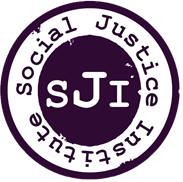 The Social Justice Institute believes that every person, regardless of race/ethnicity, class, gender/sex, or sexual orientation should have full and equal participation in society. To that end, through personal awareness and the expansion of knowledge surrounding leadership and social justice theory, the Social Justice Institute seeks to create social change regarding inequality at Western Carolina University and the surrounding community.Participants will engage in small group and large group dialogues, learn about leadership and social change, how inequality, oppression, and privilege work to maintain the status quo, interact with community leaders and non-profit organizations which work to promote equality, and leave the Institute with a group action plan to bring about change.Learning OutcomesAs a result of their active engagement and participation in the Institute, students will:Understand and be able to explain what racism, sexism, heterosexism, and are and how they are maintained by oppression and privilege. Understand and be able to explain the interconnectedness of identity and the power/status that comes with their identity groups.Understand and be able to explain the differences between prejudice, discrimination, and oppression as well as the difference between appreciation/celebration of diversity and social justice.Develop action plans for applying the knowledge gained through their participation at their current institution.Benefits to ParticipationThe Social Justice Institute provides strong leadership credentials for resume enhancement and sets you apart from others who say they are appreciative of diversity but don’t have the experience to show it. Participation in the Institute will also provide students the opportunity to collaborate with other students in creating plans for effective social change on campus and in their surrounding community.Housing/Transportation/CostsWCU students will be expected to pay $10.00 to secure their spot in the Institute. This fee is due when the application is submitted and will be refunded on Friday during the Institute. Checks can be made payable to Western Carolina University. All meals (with the exception of lunch on Friday), supplies, and transportation to and from Asheville, NC will be supplied. Resident students will be expected to return to campus on Tuesday, January 6, 2014. They will be housed in their current room assignments. Commuter students who live 25 miles or farther from campus will be expected to reside on-campus with other resident students for the five-day Institute. Social Justice Institute ApplicationJanuary 6-10, 2015Name: _____________________________________  920 Number: ____________________________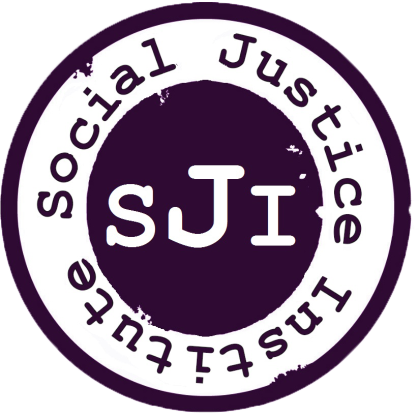 Phone: _________________________ WCU Email: ________________________________________Cullowhee Address: _____________________________________________________________________________________   Street					City			State		Zip CodePermanent Address: _____________________________________________________________________________________   Street					City			State		Zip CodeI am a: Resident______     Commuter_____                                                                                  Major(s): ____________________________________   Minor(s): _____________________________List Related Diversity/Leadership Activities in which you have been involved while at WCU: ____________________________________________________________________________________________________________________________________________________________________________________________________________________________________________________________________________________________________________________________________________________________Please complete the following questions in the space provided:1) How have issues related to race, class, gender, or sexuality impacted your life, positively or negatively?  ____________________________________________________________________________ ___________________________________________________________________________________________________________________________________________________________________________________________________________________________________________________________________________________________________________________________________________________________________________________________________________________________________________________2) Social Justice goes beyond tolerance and acceptance in that all persons have full access and equal participation in society. Identify one group that you believe does not have full and equal participation on your campus and briefly suggest a strategy that will assist with achieving that goal. __________________________________________________________________________________ ___________________________________________________________________________________________________________________________________________________________________________________________________________________________________________________________________________________________________________________________________________________________________________________________________________________________________________________Please number your top 3 “-Ism”s that you would like to work more hands on with during the week:____Sexism	____Heterosexism	____Racism	____Classism		____Environmentalism	Applications are due NO LATER than Wednesday, December 3, 2014